มคอ.3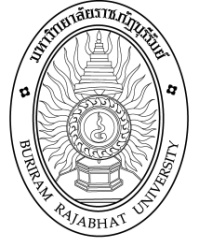 รายละเอียดของรายวิชาหมวดที่ 1 ข้อมูลทั่วไปหมวดที่ 2 จุดมุ่งหมายและวัตถุประสงค์หมวดที่ 3 ลักษณะและการดำเนินการหมวดที่ 4 การพัฒนาผลการเรียนรู้ของนักศึกษาหมวดที่ 5 แผนการสอนและการประเมินผลหมวดที่ 6 ทรัพยากรประกอบการเรียนการสอนหมวดที่ 7 การประเมินและปรับปรุงการดำเนินการของรายวิชาชื่อสถาบันอุดมศึกษา  มหาวิทยาลัยราชภัฏบุรีรัมย์วิทยาเขต/คณะ/ภาควิชา       คณะวิทยาการจัดการ/สาขาวิชาการจัดการ1. รหัสและชื่อรายวิชา         3562102 จิตวิทยาและภาวะผู้นำทางธุรกิจ2. จำนวนหน่วยกิต         3หน่วยกิต (3-0-6)3. อาจารย์ผู้รับผิดชอบรายวิชาและอาจารย์ผู้สอน         ผศ.ดร.นลินทิพย์ พิมพ์กลัด 4. ภาคการศึกษา/ชั้นปีที่เรียน         ภาคการศึกษาที่ 1/2564 ชั้นปีที่ 2 หมู่ 1 และหมู่ 2 5. รายวิชาที่ต้องเรียนมาก่อน (Pre-requisite) (ถ้ามี)         ไม่มี6. รายวิชาที่ต้องเรียนพร้อมกัน (Co-requisites) (ถ้ามี)         ไม่มี7. สถานที่เรียน          2407081. จุดมุ่งหมายของรายวิชา    1.เพื่อให้นักศึกษามีความรู้ ความเข้าใจเกี่ยวกับผู้นำ ภาวะผู้นำ และบทบาทหน้าที่ของผู้นำในการทำงานเป็นทีม    2.เพื่อให้นักศึกษาอธิบายลักษณะและรูปแบบของภาวะผู้นำตามแนวคิดหรือทฤษฎีภาวะผู้นำได้     3.เพื่อให้นักศึกษาเข้าใจและสามารถวิเคราะห์ถึงลักษณะของภาวะผู้นำในแต่ละสถานการณ์จากกรณีศึกษาได้หรือจากสถานการณ์จริงได้    4.เพื่อให้นักศึกษาเกิดแนวคิดของการเป็นผู้นำที่ดีและการสร้างทีมงานที่มีประสิทธิภาพ    5. เพื่อให้นักศึกษามีความรู้ ความเข้าใจเกี่ยวกับเทคนิคการจัดการสมัยใหม่ และสามารถนำไปประยุกต์ใช้ในการจัดการองค์การได้อย่างมีประสิทธิภาพ2. วัตถุประสงค์ในการพัฒนา/ปรับปรุงรายวิชา     เพื่อให้นักศึกษามีความรู้ความเข้าใจเกี่ยวกับผู้นำ ภาวะผู้นำ และความสำคัญของการทำงานเป็นทีมซึ่งเป็นการเตรียมความพร้อมในการนำความรู้ ความเข้าใจไปใช้ในการดำเนินชีวิตประจำวัน รวมถึงการปฏิบัติงานร่วมกับผู้อื่นในองค์การทั้งปัจจุบันและในอนาคต ตลอดจนสามารถนำเทคนิคการจัดการสมัยใหม่ไปประยุกต์ใช้ในการจัดการองค์กรได้อย่างประสิทธิภาพมากยิ่งขึ้น1. คำอธิบายรายวิชา     ศึกษาถึงแนวความคิดเกี่ยวกับภาวะผู้นำ ภาวะผู้นำที่มีประสิทธิผล หลักการบริหารงานเชิงพฤติกรรมศาสตร์ การสร้างทีมงาน การจูงใจ การบริหารความขัดแย้ง การเจรจาต่อรอง นวัตกรรมการบริหารการเปลี่ยนแปลงและแนวโน้มภาวะผู้นำในอนาคต  เพื่อการประยุกต์ใช้ในการทำงาน พร้อมศึกษากรณีตัวอย่างผู้นำทางธุรกิจและทางสังคมที่ประสบความสำเร็จ1. คำอธิบายรายวิชา     ศึกษาถึงแนวความคิดเกี่ยวกับภาวะผู้นำ ภาวะผู้นำที่มีประสิทธิผล หลักการบริหารงานเชิงพฤติกรรมศาสตร์ การสร้างทีมงาน การจูงใจ การบริหารความขัดแย้ง การเจรจาต่อรอง นวัตกรรมการบริหารการเปลี่ยนแปลงและแนวโน้มภาวะผู้นำในอนาคต  เพื่อการประยุกต์ใช้ในการทำงาน พร้อมศึกษากรณีตัวอย่างผู้นำทางธุรกิจและทางสังคมที่ประสบความสำเร็จ1. คำอธิบายรายวิชา     ศึกษาถึงแนวความคิดเกี่ยวกับภาวะผู้นำ ภาวะผู้นำที่มีประสิทธิผล หลักการบริหารงานเชิงพฤติกรรมศาสตร์ การสร้างทีมงาน การจูงใจ การบริหารความขัดแย้ง การเจรจาต่อรอง นวัตกรรมการบริหารการเปลี่ยนแปลงและแนวโน้มภาวะผู้นำในอนาคต  เพื่อการประยุกต์ใช้ในการทำงาน พร้อมศึกษากรณีตัวอย่างผู้นำทางธุรกิจและทางสังคมที่ประสบความสำเร็จ1. คำอธิบายรายวิชา     ศึกษาถึงแนวความคิดเกี่ยวกับภาวะผู้นำ ภาวะผู้นำที่มีประสิทธิผล หลักการบริหารงานเชิงพฤติกรรมศาสตร์ การสร้างทีมงาน การจูงใจ การบริหารความขัดแย้ง การเจรจาต่อรอง นวัตกรรมการบริหารการเปลี่ยนแปลงและแนวโน้มภาวะผู้นำในอนาคต  เพื่อการประยุกต์ใช้ในการทำงาน พร้อมศึกษากรณีตัวอย่างผู้นำทางธุรกิจและทางสังคมที่ประสบความสำเร็จ2. จำนวนชั่วโมงที่ใช้ต่อภาคการศึกษา2. จำนวนชั่วโมงที่ใช้ต่อภาคการศึกษา2. จำนวนชั่วโมงที่ใช้ต่อภาคการศึกษา2. จำนวนชั่วโมงที่ใช้ต่อภาคการศึกษาบรรยายสอนเสริมการฝึกปฏิบัติงานภาคสนาม/การฝึกงานการศึกษาด้วยตนเอง45 ชั่วโมงตามความต้องการของนักศึกษาเป็นรายกลุ่มและรายบุคคลไม่มีการฝึกงานศึกษาด้วยตนเองในกรณีที่มีการมอบหมายงาน3. จำนวนชั่วโมงต่อสัปดาห์ที่อาจารย์ให้คำปรึกษาและแนะนำทางวิชาการแก่นักศึกษาเป็นรายบุคคล   - จัดเวลาให้คำปรึกษาแก่นักศึกษาเป็นรายบุคคลหรือรายกลุ่มตามความต้องการโดยมีการนัดหมายตามวันและเวลาที่กำหนดไว้ให้กับนักศึกษา3. จำนวนชั่วโมงต่อสัปดาห์ที่อาจารย์ให้คำปรึกษาและแนะนำทางวิชาการแก่นักศึกษาเป็นรายบุคคล   - จัดเวลาให้คำปรึกษาแก่นักศึกษาเป็นรายบุคคลหรือรายกลุ่มตามความต้องการโดยมีการนัดหมายตามวันและเวลาที่กำหนดไว้ให้กับนักศึกษา3. จำนวนชั่วโมงต่อสัปดาห์ที่อาจารย์ให้คำปรึกษาและแนะนำทางวิชาการแก่นักศึกษาเป็นรายบุคคล   - จัดเวลาให้คำปรึกษาแก่นักศึกษาเป็นรายบุคคลหรือรายกลุ่มตามความต้องการโดยมีการนัดหมายตามวันและเวลาที่กำหนดไว้ให้กับนักศึกษา3. จำนวนชั่วโมงต่อสัปดาห์ที่อาจารย์ให้คำปรึกษาและแนะนำทางวิชาการแก่นักศึกษาเป็นรายบุคคล   - จัดเวลาให้คำปรึกษาแก่นักศึกษาเป็นรายบุคคลหรือรายกลุ่มตามความต้องการโดยมีการนัดหมายตามวันและเวลาที่กำหนดไว้ให้กับนักศึกษา1. คุณธรรม จริยธรรม1.1 คุณธรรม จริยธรรมที่ต้องพัฒนา        - เคารพในสิทธิและรับฟังความคิดเห็นของผู้อื่น  เคารพในคุณค่าและศักดิ์ศรีความเป็นมนุษย์เข้าใจตนเองเข้าใจผู้อื่น  พร้อมกับปฏิบัติต่อผู้อื่นได้อย่างเหมาะสม        - ตระหนักในคุณค่าของความจริง  ความดี  ความงาม  และความมีเหตุผล        - มีความเสียสละ  ซื่อสัตย์สุจริต  มีวินัย  ตรงต่อเวลา  มีความรับผิดชอบต่อตนเองและสังคม        - เคารพกฎระเบียบ  กติกา  และข้อบังคับต่าง ๆ ของสถาบัน  องค์กรและสังคม        - มีภาวะความเป็นผู้นำและผู้ตาม  สามารถทำงานเป็นทีมได้1.2 วิธีการสอน        - บรรยายพร้อมยกตัวอย่างข่าวและกรณีศึกษาเกี่ยวกับประเด็นปัญหาภาวะผู้นำและการทำงานเป็นทีมที่เกี่ยวข้องกับการเป็นผู้นำในองค์การและสังคม การศึกษาดูงาน         - มอบหมายให้นักศึกษาค้นคว้าข่าว กรณีศึกษาและศึกษาปัญหาด้านภาวะผู้นำและการทำงานเป็นทีมของผู้นำในองค์การและสังคมที่เกิดขึ้นในอดีตและปัจจุบัน ในลักษณะที่มีความเป็นผู้นำและไม่มีความเป็นผู้นำ โดยมีการแสดงความคิดเห็นเป็นรายบุคคลและรายกลุ่ม1.3 วิธีการประเมินผลพฤติกรรมการเข้าเรียน และการส่งงานตามกำหนดเวลาพฤติกรรมการแสดงความคิดเห็นหรือการแสดงออกในชั้นเรียนประเมินผลการวิเคราะห์ข่าว กรณีศึกษา และปัญหาด้านภาวะผู้นำและการทำงานเป็นทีมของผู้นำในองค์การและสังคมที่เกิดขึ้นในอดีตและปัจจุบัน ประเมินผลจากการทำงานเป็นกลุ่ม การนำเสนอและอภิปรายกลุ่ม2. ความรู้2.1 ความรู้ที่ต้องได้รับมีความรู้เกี่ยวกับ ลักษณะ แนวความคิดขอบเขตและปัจจัยอันเป็นพื้นฐานของความสัมพันธ์ระหว่างบุคคล คณะและองค์การหน้าที่และความรับผิดชอบต่อสังคมการติดต่อสื่อสารระหว่างการประสานงานที่ช่วยส่งเสริมความมีภาวะผู้นำและการทำงานเป็นทีม และเทคนิคการจัดการสมัยใหม่วิธีการสอน- บรรยายพร้อมยกตัวอย่างข่าวและกรณีศึกษาเกี่ยวกับประเด็นปัญหาภาวะผู้นำและการทำงานเป็นทีมที่เกี่ยวข้องกับการเป็นผู้นำในองค์การและสังคม และเทคนิคการจัดการสมัยใหม่         - การค้นคว้าข่าวที่เกี่ยวข้องหรือประเด็นปัญหาด้านภาวะผู้นำและการทำงานเป็นทีมของผู้นำ ในองค์การและสังคมที่เกิดขึ้นในอดีตและปัจจุบันโดยนำมาสรุปและนำเสนออภิปรายหลังการทำกิจกรรม  เกม  การแสดงบทบาทสมมติ การวิเคราะห์กรณีศึกษาเพื่อเปรียบเทียบกับทฤษฎีต่างๆ ที่เรียนการศึกษาโดยใช้ปัญหาเป็นหลัก  (Problem – based Learning) การวิเคราะห์กรณีศึกษา การวิเคราะห์จากสถานการณ์จริง การศึกษาดูงาน2.3 วิธีการประเมินผลการแสดงความคิดเห็นหรือการแสดงออกในชั้นเรียนประเมินผลจากการวิเคราะห์ข่าว กรณีศึกษา และสรุปประเด็นปัญหาด้านด้านภาวะผู้นำและการทำงานเป็นทีมของผู้นำในองค์การและสังคมที่เกิดขึ้นในอดีตและปัจจุบัน        - ประเมินผลจากการนำเสนอผลการศึกษาค้นคว้าและการอภิปราย        - ทดสอบกลางภาคและปลายภาค3. ทักษะทางปัญญา3.1 ทักษะทางปัญญาที่ต้องพัฒนา        พัฒนาความสามารถในการคิดอย่างเป็นระบบ มีเหตุมีผล มีการวิเคราะห์และสังเคราะห์  องค์ความรู้ได้อย่างถูกต้อง สามารถทำงานได้อย่างเป็นระบบ เป็นลำดับขั้นตอน และสามารถทำงานเป็นทีมได้3.2 วิธีการสอนบรรยายพร้อมยกตัวอย่างข่าวและกรณีศึกษาเกี่ยวกับประเด็นปัญหาภาวะผู้นำและการทำงานเป็นทีมที่เกี่ยวข้องกับการเป็นผู้นำในองค์การและสังคมการค้นคว้าข่าวที่เกี่ยวข้องหรือประเด็นปัญหาด้านภาวะผู้นำและการทำงานเป็นทีมของผู้นำในองค์การและสังคมที่เกิดขึ้นในอดีตและปัจจุบัน เทคนิคการจัดการสมัยใหม่โดยนำมาสรุปและนำเสนออภิปรายหลังการทำกิจกรรม  เกม  หรือการแสดงบทบาทสมมติการวิเคราะห์กรณีศึกษาเพื่อเปรียบเทียบกับทฤษฎีต่างๆ ที่เรียน3.3 วิธีการประเมินผลการแสดงความคิดเห็นหรือการแสดงออกในชั้นเรียนประเมินผลจากการวิเคราะห์ข่าว กรณีศึกษา และสรุปประเด็นปัญหาด้านภาวะผู้นำและการทำงานเป็นทีมของผู้นำในองค์การและสังคมที่เกิดขึ้นในอดีตและปัจจุบัน        - ประเมินผลจากการนำเสนอผลการศึกษาค้นคว้าและการอภิปรายการทำกิจกรรม  เกม  หรือการแสดงบทบาทสมมติ การวิเคราะห์ปัญหาเป็นหลัก  การวิเคราะห์กรณีศึกษา ฯ4. ทักษะความสัมพันธ์ระหว่างบุคคลและความรับผิดชอบ4.1 ทักษะความสัมพันธ์ระหว่างบุคคลและความรับผิดชอบที่ต้องพัฒนาพัฒนาทักษะการเรียนรู้ด้วยตนเอง และความรับผิดชอบในงานที่ได้รับมอบหมายพัฒนาทักษะในการสร้างสัมพันธภาพระหว่างผู้เรียนพัฒนาทักษะความเป็นผู้นำและผู้ตาม และการทำงานเป็นทีม4.2 วิธีการสอนมอบหมายงานให้ค้นคว้าข้อมูลที่เกี่ยวข้องทั้งรายบุคคลและรายกลุ่มจัดกิจกรรมกลุ่มในการวิเคราะห์ข่าว กรณีศึกษา หรือประเด็นปัญหาด้านภาวะผู้นำและการทำงาน  เป็นทีมของผู้นำในองค์การและสังคมที่เกิดขึ้นในอดีตและปัจจุบัน4.3 วิธีการประเมินผลการนำเสนอผลงานที่ได้รับมอบหมายประเมินผลจากการวิเคราะห์ข่าว กรณีศึกษา และประเด็นปัญหาด้านภาวะผู้นำและการทำงาน   เป็นทีมของผู้นำในองค์การและสังคมที่เกิดขึ้นในอดีตและปัจจุบัน- ประเมินผลจากกิจกรรมกลุ่มและพฤติกรรมการทำงานเป็นทีม5. ทักษะการวิเคราะห์เชิงตัวเลข การสื่อสาร และการใช้เทคโนโลยีสารสนเทศ5.1 ทักษะการวิเคราะห์เชิงตัวเลข การสื่อสาร และการใช้เทคโนโลยีสารสนเทศที่ต้องพัฒนาพัฒนาทักษะการสร้างความสัมพันธ์ระหว่างผู้เรียนด้วยกันพัฒนาทักษะด้านการพูด การฟัง การเขียน และการนำเสนอผลงานในชั้นเรียนทักษะการเรียนด้วยตนเอง  มีความรับผิดชอบ  ในงานที่ได้รับมอบหมาย  ครบถ้วนทันเวลาพัฒนาทักษะด้านการคิดวิเคราะห์จากข่าว กรณีศึกษาและประเด็นปัญหาด้านภาวะผู้นำและการทำงานเป็นทีมของผู้นำในองค์การและสังคมที่เกิดขึ้นในอดีตและปัจจุบันและเทคนิคการจัดการสมัยใหม่พัฒนาทักษะด้านการสืบค้นข้อมูลทางอินเตอร์เน็ตพัฒนาทักษะการใช้เทคโนโลยีในการนำเสนอผลงาน5.2 วิธีการสอนแสดงความคิดเห็น และอภิปรายผลงานที่ได้รับมอบหมายฝึกวิเคราะห์ข่าว กรณีศึกษา หรือประเด็นปัญหาด้านปัญหาด้านภาวะผู้นำและการทำงาน   เป็นทีมของผู้นำในองค์การและสังคมที่เกิดขึ้นในอดีตและปัจจุบัน- มอบหมายงานให้ค้นคว้าวิเคราะห์เหตุการณ์  บ้านเมือง  สังคม  ข่าว  ในการมีภาวะผู้นำและการ   ทำงานเป็นทีมทางอินเตอร์เน็ต และเอกสารต่าง ๆ- นำเสนอผลงานโดยใช้เทคโนโลยีที่เหมาะสม    5.3 วิธีการประเมินผลสังเกตพฤติกรรมการแสดงออก การพูดและการสื่อสารการมีส่วนร่วมในการอภิปรายประเมินผลจากการวิเคราะห์ข่าว กรณีศึกษา หรือประเด็นปัญหาด้านภาวะผู้นำและการทำงาน  เป็นทีมของผู้นำในองค์การและสังคมที่เกิดขึ้นในอดีตและปัจจุบัน- ประเมินผลจากการนำเสนอผลงานด้วยสื่อเทคโนโลยี1. แผนการสอนสัปดาห์ที่หัวข้อ/รายละเอียดหัวข้อ/รายละเอียดจำนวนชั่วโมงกิจกรรมการเรียนการสอนและสื่อที่ใช้ผู้สอน1-แนะนำรายวิชาที่เรียน รายละเอียดของรายวิชา การวัดผลประเมินผล อธิบายความเข้าใจเกี่ยวกับแผนการเรียนและแนะนำเอกสารตำราเรียน สนทนาสร้างความคุ้นเคยกับนักศึกษา-แนะนำรายวิชาที่เรียน รายละเอียดของรายวิชา การวัดผลประเมินผล อธิบายความเข้าใจเกี่ยวกับแผนการเรียนและแนะนำเอกสารตำราเรียน สนทนาสร้างความคุ้นเคยกับนักศึกษา3- อธิบายรายวิชา โดยใช้สื่อ Power Point- ให้นักศึกษาเล่นเกมทำกิจกรรมเพื่อสร้างความคุ้นเคย และรู้จักกัน-อภิปราย ซักถาม- มอบหมายงานโดยให้นักศึกษาค้นคว้าผู้นำที่ประทับใจผศ.ดร.นลินทิพย์2บทที่ 1แนวความคิดเกี่ยวกับจิตวิทยาและภาวะผู้นำบทที่ 1แนวความคิดเกี่ยวกับจิตวิทยาและภาวะผู้นำ3- บรรยายโดยใช้สื่อ Power Point- อภิปราย ซักถาม- จัดกิจกรรมกลุ่มในชั้นเรียน     แลกเปลี่ยนความรู้ซึ่งกันและกันในเรื่องผู้นำที่ประทับใจ โดยให้นักศึกษานำเสนอผู้นำที่ประทับใจทั้งในอดีตและปัจจุบันผศ.ดร.นลินทิพย์3บทที่ 2 การศึกษาทฤษฎีภาวะผู้นำที่มีประสิทธิผล33- บรรยายโดยใช้สื่อ Power Point- อภิปราย ซักถาม- จัดกิจกรรมกลุ่มในชั้นเรียน     แลกเปลี่ยนความรู้ซึ่งกันและกันในเรื่องบทบาทของผู้นำ พร้อมทั้งนำเสนอ- การวิเคราะห์กรณีศึกษาผศ.ดร.นลินทิพย์4บทที่ 2 การศึกษาทฤษฎีภาวะผู้นำที่มีประสิทธิผล (ต่อ)33- บรรยายโดยใช้สื่อ Power Point- อภิปราย ซักถาม- จัดกิจกรรมกลุ่มในชั้นเรียน     แลกเปลี่ยนความรู้ซึ่งกันและกันในเรื่องบทบาทของผู้นำ พร้อมทั้งนำเสนอ- การวิเคราะห์กรณีศึกษาผศ.ดร.นลินทิพย์5บทที่ 3 หลักการบริหารเชิงพฤติกรรมศาสตร์ 33- บรรยายโดยใช้สื่อ Power Point- อภิปราย ซักถาม- แลกเปลี่ยนเรียนรู้ผศ.ดร.นลินทิพย์6บทที่ 3 หลักการบริหารเชิงพฤติกรรมศาสตร์ (ต่อ)33- การศึกษาจากภาพยนตร์ผศ.ดร.นลินทิพย์7บทที่ 4 การสร้างทีมงาน33- บรรยายโดยใช้สื่อ Power Point- อภิปราย ซักถาม- ให้นักศึกษาวิเคราะห์กรณีศึกษาเกี่ยวกับผู้นำและ จริยธรรมผศ.ดร.นลินทิพย์8บทที่ 4 การสร้างทีมงาน (ต่อ)33- บรรยายโดยใช้สื่อ Power Point- อภิปราย ซักถาม- ให้นักศึกษาวิเคราะห์กรณีศึกษาเกี่ยวกับผู้นำและ จริยธรรมผศ.ดร.นลินทิพย์9สอบระหว่างภาค33- ข้อสอบระหว่างภาค บทที่ 1-4ผศ.ดร.นลินทิพย์10บทที่ 4 การสร้างทีมงาน33- บรรยายโดยใช้สื่อ Power Point- อภิปราย ซักถาม- ให้นักศึกษาวิเคราะห์กรณีศึกษา DHA สยามวาลาผศ.ดร.นลินทิพย์11บทที่ 5 การสร้างสร้างจูงใจ33- บรรยายโดยใช้สื่อ Power Point- อภิปราย ซักถาม- จัดกิจกรรมกลุ่มในชั้นเรียน     แลกเปลี่ยนความรู้ซึ่งกันและกันในเรื่องความสำคัญของภาวะผู้นำ ผศ.ดร.นลินทิพย์12บทที่ 6 การเจรจาต่อรอง33- บรรยายโดยใช้สื่อ Power Point- อภิปราย ซักถาม- จัดกิจกรรมกลุ่มในชั้นเรียน     แลกเปลี่ยนความรู้ซึ่งกันและกันในหัวข้อหรือประเด็นร่วมสมัยเกี่ยวกับผู้นำกับการบริหาร ผศ.ดร.นลินทิพย์13บทที่ 7 นวัตกรรมการบริหารการเปลี่ยนแปลง33- การวิเคราะห์กรณีศึกษาผศ.ดร.นลินทิพย์14บทที่ 7 นวัตกรรมการบริหารการเปลี่ยนแปลง33- บรรยายโดยใช้สื่อ Power Point- อภิปราย ซักถาม- ให้นักศึกษาค้นคว้าหาข่าวทาง Internet เกี่ยวกับผู้นำที่ประสบความสำเร็จและไม่ประสบความสำเร็จในการทำงาน พร้อมทั้งนำเสนอผศ.ดร.นลินทิพย์15บทที่ 8 ภาวะผู้นำในสถานการณ์โลก33- บรรยายโดยใช้สื่อ Power Point- อภิปราย ซักถาม- จัดกิจกรรมกลุ่มในการวิเคราะห์กรณีศึกษาเกี่ยวกับการจัดการชุมชนและการครองชีพผศ.ดร.นลินทิพย์16การทดสอบปลายภาค รวมรวม45452. แผนการประเมินผลการเรียนรู้กิจกรรมที่ผลการเรียนรู้วิธีการประเมินสัปดาห์ที่ประเมินสัดส่วนของการประเมินผล1- คุณธรรม จริยธรรม- พฤติกรรมการเข้าเรียน- การตรงต่อเวลา และการแต่งกายตลอดภาคการศึกษา10%2- ความรู้- ทักษะทางปัญญา- แบบฝึกหัดท้ายบทตลอดภาคการศึกษา10%3- ความรู้- ทักษะทางปัญญา- ทักษะความสัมพันธ์ระหว่างบุคคลและความรับผิดชอบ- ทักษะการวิเคราะห์เชิงตัวเลขการสื่อสารและการใช้เทคโนโลยีสารสนเทศ-รายงานที่มอบหมาย ทั้งรายบุคคลและกลุ่มตลอดภาคการศึกษา10%4- ความรู้- ทักษะทางปัญญา- ทักษะความสัมพันธ์ระหว่างบุคคลและความรับผิดชอบ- ทักษะการวิเคราะห์เชิงตัวเลขการสื่อสารและการใช้เทคโนโลยีสารสนเทศ- กิจกรรมการนำเสนอในชั้นเรียน การวิเคราะห์กรณีศึกษา และการแสดงความคิดเห็นตลอดภาคการศึกษา10%5- ความรู้- ทักษะทางปัญญา- สอบระหว่างภาคครั้งที่ 1 (บทที่ 1-4)- สอบระหว่างภาคครั้งที่ 2(บทที่ 5-7)91215%15%6- ความรู้- ทักษะทางปัญญาสอบปลายภาค (บทที่ 8-10)1730%1. ตำราและเอกสารหลัก   นลินทิพย์ พิมพ์กลัด. (2560). ภาวะผู้นำ. บุรีรัมย์ : มหาวิทยาลัยราชภัฏบุรีรัมย์.    2. เอกสารและข้อมูลสำคัญหนังสืออ่านเพิ่มเติม   Northouse, P. G. (2016). Leadership: Theory and Practice, 6thed. (IG Group.-e-book) 3. เอกสารและข้อมูลแนะนำ    แหล่งเรียนรู้เพิ่มเติม เช่น สำนักวิทยบริการและเทคโนโลยีสารสนเทศ1. กลยุทธ์การประเมินประสิทธิผลของรายวิชาโดยนักศึกษา    การประเมินประสิทธิผลของรายวิชาภาวะผู้นำและการจัดการยุคใหม่ โดยนักศึกษา ได้จัดกิจกรรมดังนี้    - แบบประเมินการสอน และข้อเสนอแนะจากนักศึกษา    - การสนทนากลุ่มระหว่างผู้สอนและผู้เรียน    - การสังเกตการณ์จากพฤติกรรมของผู้เรียน2. กลยุทธ์การประเมินการสอน    - พิจารณาจากผลการสอบ    - การทวนสอบผลประเมินการเรียนรู้    - ระดับผลการเรียนของนักศึกษา3. การปรับปรุงการสอน     ภายหลังจากได้ผลการประเมินการสอนในข้อ 2 แล้ว ได้มีการนำข้อมูลมาวิเคราะห์เพื่อหาแนวทางปรับปรุงและพัฒนาการเรียนการสอนให้ดียิ่งขึ้น 4. การทวนสอบมาตรฐานผลสัมฤทธิ์ของนักศึกษาในรายวิชา     ในกระบวนการเรียนการสอน ได้มีการทวนสอบผลสัมฤทธิ์ของนักศึกษาในรายวิชาตามหัวข้อที่คาดหวังจากการเรียนรู้ในรายวิชา ดังนี้     - การทวนสอบการให้คะแนนโดยประธานโปรแกรมวิชาฯ และคณบดี5. การดำเนินการทบทวนและการวางแผนปรับปรุงประสิทธิผลของรายวิชา     การดำเนินการทบทวนและวางแผนปรับปรุงประสิทธิผลของรายวิชาเพื่อให้มีคุณภาพมากขึ้น ได้ดำเนินการดังนี้- ปรับปรุงรายวิชาทุกปี หรือตามข้อเสนอแนะและผลการทวนสอบมาตรฐานผลสัมฤทธิ์ - จัดการเรียนการสอนที่หลากหลาย เพื่อให้นักศึกษาได้มีมุมมองที่หลากหลายมากขึ้น